Anexo 7 – Autodeclaração étnico-racial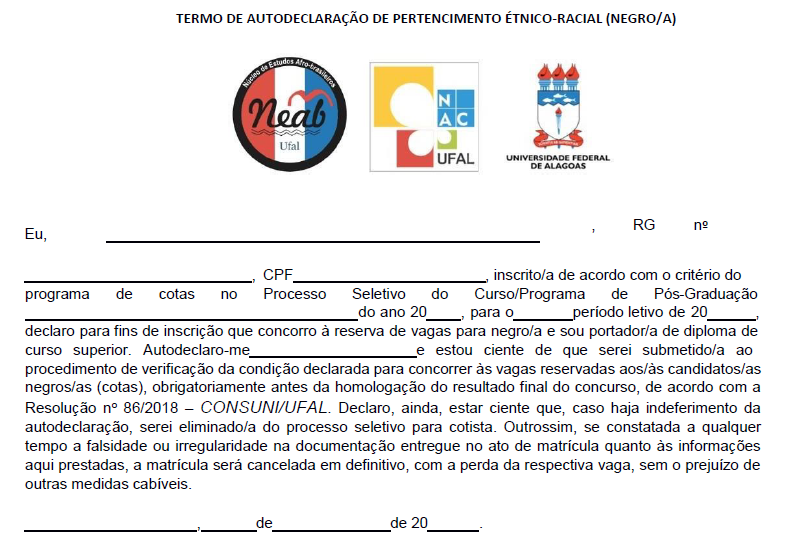 